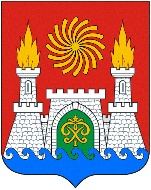 СОБРАНИЕ ДЕПУТАТОВ ВНУТРИГОРОДСКОГО РАЙОНА «КИРОВСКИЙ РАЙОН» ГОРОДА МАХАЧКАЛЫ «20» ноября  2018г.	№33-1                          			                                        № 32-1                                                      РЕШЕНИЕО внесении изменений и дополненийв Устав внутригородского района«Кировский район» города МахачкалыРуководствуясь статьей 44 Федерального закона от 06.10.2003г. №131-ФЗ «Об общих принципах организации местного самоуправления в Российской Федерации», учитывая изменения, внесенные Федеральными законами, от 05.02.2018г №15-ФЗ, №83-ФЗ, от 18.04.2018г.  №244-ФЗ, от 29.07.2018, № 307-ФЗ, от 03.08.2018г. №392-ФЗ, от 29.12.2017 г. №455-ФЗ, от 29.12.2017 г. №463-ФЗ в Федеральный закон от 06.10.2003г. №131-ФЗ «Об общих принципах организации местного самоуправления в Российской Федерации», Собрание депутатов внутригородского района «Кировский  район» города МахачкалыРешает:      I. Внести в Устав муниципального образования внутригородской  района «Кировский район» города Махачкалы следующие изменения и дополнения:          1) в части 3 статьи 1 слова «Законом Республики Дагестан от 13.01.2005 № 6 «О статусе и     границах муниципальных образований Республики Дагестан» заменить словами «Законом Республики Дагестан от 13.01.2005 № 6 «О статусе муниципальных образований Республики Дагестан»;            2) в  статье 6:    пункт 11 части 1 дополнить словом «(волонтерства)»;  3) часть 1. статьи 7 дополнить пунктом 6 следующего содержания:«6) осуществление мероприятий по защите прав потребителей, предусмотренных Законом Российской Федерации от 7 февраля 1992 года N 2300-1 "О защите прав потребителей»;4) в статье 23:а) часть 6 дополнить пунктом 10.1 следующего содержания:«10.1) утверждение правил благоустройства территории внутригородского района»;б) пункт 3 части 14 изложить в следующей редакции:«3) преобразования внутригородского района, осуществляемого в соответствии со статьей 13 Федерального закона от 06.10.2003 № 131-ФЗ, а также в случае упразднения внутригородского района;»; в) дополнить частью 18 следующего содержания:«18. При формировании Собрания депутатов городского округа с внутригородским делением «город Махачкала» Собрание депутатов внутригородского района «Кировский  район» города Махачкалы делегирует 15 депутатов, избираемых из своего состава.»;5)  статьи 25:а)в части 6.2 слова «проведенной в соответствии с частью 6.2 настоящей статьи» заменить словами «проведенной в соответствии с частью 6.1 настоящей статьи»;б) в пункте 1 части 7 слова "случаев, предусмотренных федеральными законами, и случаев, если участие в управлении организацией осуществляется в соответствии с законодательством Российской Федерации от имени органа местного самоуправления" заменить словами "участия на безвозмездной основе в деятельности коллегиального органа организации на основании акта Президента Российской Федерации или Правительства Российской Федерации; представления на безвозмездной основе интересов муниципального образования в органах управления и ревизионной комиссии организации, учредителем (акционером, участником) которой является муниципальное образование, в соответствии с муниципальными правовыми актами, определяющими порядок осуществления от имени муниципального образования полномочий учредителя организации или управления находящимися в муниципальной собственности акциями (долями участия в уставном капитале); иных случаев, предусмотренных федеральными законами".6) часть 3 статьи 36 изложить в следующей редакции:«3. Для замещения должности муниципальной службы требуется соответствие квалификационным требованиям к уровню профессионального образования, стажу муниципальной службы или работы по специальности, направлению подготовки, знаниям и умениям, которые необходимы для исполнения должностных обязанностей, а также при наличии соответствующего решения представителя нанимателя (работодателя) - к специальности, направлению подготовки.Квалификационные требования к уровню профессионального образования, стажу муниципальной службы или стажу работы по специальности, направлению подготовки, необходимым для замещения должностей муниципальной службы, устанавливаются муниципальными правовыми актами на основе типовых квалификационных требований для замещения должностей муниципальной службы, которые определяются законом Республики Дагестан в соответствии с классификацией должностей муниципальной службы. Квалификационные требования к знаниям и умениям, которые необходимы для исполнения должностных обязанностей, устанавливаются в зависимости от области и вида профессиональной служебной деятельности муниципального служащего его должностной инструкцией. Должностной инструкцией муниципального служащего могут также предусматриваться квалификационные требования к специальности, направлению подготовки.»;II. Направить  настоящее   Решение   на   государственную регистрацию  в управление Министерства юстиции Российской Федерации по Республики Дагестан.III.Утвердить актуальную редакцию статей Устава.IV. Настоящее Решение вступает в силу со дня официального опубликования в газете «Махачкалинские известия», произведенного после его государственной регистрации Глава Кировского района                                                            С. СагидовПредседатель Собрания                                                                 Э. Абиева367012, Республика Дагестан, г. Махачкала, ул Керимова 23       (8722) 69-31-12, e-mail: krsobr@mail.ru